POLA JASNE WYPEŁNIA PODATNIK, POLA CIEMNE WYPEŁNIA ORGAN PODATKOWY. WYPEŁNIĆ NA MASZYNIE, KOMPUTEROWO LUB RĘCZNIE, DUŻYMI, DRUKOWANYMI LITERAMI,Termin składania:Miejsce składania:14 dni od dnia powstania obowiązku podatkowego.Urząd skarbowy, przy pomocy którego swoje zadania wykonuje naczelnik urzędu skarbowego, o którym mowa w art. 12 i 13 ustawy.MIEJSCE I CEL SKŁADANIA DEKLARACJIUrząd skarbowy, do którego jest adresowana deklaracja 1)Cel złożenia deklaracji (zaznaczyć właściwy kwadrat):1. złożenie deklaracji	2. korekta deklaracji 2)B. DANE PODATNIKA DOKONUJĄCEGO ZAPŁATY LUB ZWOLNIONEGO Z PODATKUNA PODSTAWIE ART. 9 PKT 10 LIT. B USTAWY* - dotyczy podatnika niebędącego osobą fizyczną	** - dotyczy podatnika będącego osobą fizycznąB.1. DANE IDENTYFIKACYJNE7. Podmiot składający deklarację (zaznaczyć właściwy kwadrat):3. wspólnik spółki cywilnej5. inny podmiot8. Rodzaj podatnika (zaznaczyć właściwy kwadrat):1. podatnik niebędący osobą fizyczną	2. osoba fizycznaNazwa pełna * / Nazwisko, pierwsze imię, data urodzenia **Nazwa skrócona* / Imię ojca, imię matki **B.2. ADRES SIEDZIBY * / AKTUALNY ADRES ZAMIESZKANIA **C. PRZEDMIOT OPODATKOWANIA I TREŚĆ CZYNNOŚCI CYWILNOPRAWNEJ 21. Przedmiot opodatkowania (zaznaczyć właściwy kwadrat):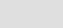 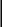 1. umowa	2. zmiana umowy	3. orzeczenie sądu lub ugoda	4. inne 22. Miejsce położenia rzeczy lub miejsce wykonywania prawa majątkowego (zaznaczyć właściwy kwadrat):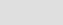 1. terytorium RP	2. poza terytorium RP 23. Miejsce dokonania czynności cywilnoprawnej (zaznaczyć właściwy kwadrat):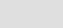 1. terytorium RP	2. poza terytorium RP 24. Zwięzłe określenie treści i przedmiotu czynności cywilnoprawnej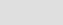 PCC-3(5)	1/3POLA JASNE WYPEŁNIA PODATNIK, POLA CIEMNE WYPEŁNIA ORGAN PODATKOWY. WYPEŁNIĆ NA MASZYNIE, KOMPUTEROWO LUB RĘCZNIE, DUŻYMI, DRUKOWANYMI LITERAMI,CZARNYM LUB NIEBIESKIM KOLOREM.	Składanie w wersji elektronicznej: www.portalpodatkowy.mf.gov.plOBLICZENIE NALEŻNEGO PODATKU OD CZYNNOŚCI CYWILNOPRAWNYCH,Z WYJĄTKIEM UMOWY SPÓŁKI LUB JEJ ZMIANYSuma kwot z kolumny d.E. OBLICZENIE NALEŻNEGO PODATKU OD UMOWY SPÓŁKI / ZMIANY UMOWY SPÓŁKIE.1. OKREŚLENIE PODSTAWY OPODATKOWANIA48. Typ spółki (zaznaczyć właściwy kwadrat):PCC-3(5)	2/3POLA JASNE WYPEŁNIA PODATNIK, POLA CIEMNE WYPEŁNIA ORGAN PODATKOWY. WYPEŁNIĆ NA MASZYNIE, KOMPUTEROWO LUB RĘCZNIE, DUŻYMI, DRUKOWANYMI LITERAMI,CZARNYM LUB NIEBIESKIM KOLOREM.	Składanie w wersji elektronicznej: www.portalpodatkowy.mf.gov.plG. INFORMACJE DODATKOWEW przypadku:umowy spółki należy podać adres siedziby spółki (rzeczywistego ośrodka zarządzania),umowy sprzedaży, gdy kupujący nie ma miejsca zamieszkania lub siedziby na terytorium Rzeczypospolitej Polskiej, należy podać miejsce zamieszkania lub siedzibę sprzedawcy, a jeżeli żadna ze stron nie ma miejsca zamieszkania lub siedziby na terytorium Rzeczypospolitej Polskiej, należy podać miejsce dokonania czynności,umowy sprzedaży przedsiębiorstwa albo jego zorganizowanej części należy podać siedzibę przedsiębiorstwa albo miejsce położenia jego zorganizowanej części.H. INFORMACJA O ZAŁĄCZNIKACH64. Liczba dołączonych załączników PCC-3/A└────┴────┘I. PODPIS PODATNIKA I OSÓB REPREZENTUJĄCYCH PODATNIKAI.1. PODPIS PODATNIKAPrzez urząd, do którego adresowana jest deklaracja rozumie się urząd skarbowy, przy pomocy którego właściwy w sprawie podatku od czynności cywilnoprawnych naczelnik urzędu skarbowego wykonuje swoje zadania.Zgodnie z art. 81 ustawy z dnia 29 sierpnia 1997 r. - Ordynacja podatkowa (Dz. U. z 2015 r. poz. 613, z późn. zm.).W przypadku umowy sprzedaży, w której nie wyodrębniono wartości rzeczy lub praw majątkowych, do których mają zastosowanie różne stawki podatku, w poz. 27 należy wpisać łączną wartość tych rzeczy lub praw majątkowych.W przypadku umowy pożyczki zwolnionej na podstawie art. 9 pkt 10 lit. b ustawy, w poz. 32 należy wpisać kwotę udzielonej pożyczki, a w poz. 33 i 34 należy wpisać 0.W przypadku ustanowienia hipoteki na zabezpieczenie wierzytelności istniejących, w poz. 41 należy wpisać kwotę zabezpieczonej wierzytelności; w przypadku ustanowienia hipoteki na zabezpieczenie wierzytelności o wysokości nieustalonej, w poz. 43 należy wpisać liczbę 19.PouczeniaZa podanie nieprawdy lub zatajenie prawdy i przez to narażenie podatku na uszczuplenie grozi odpowiedzialność przewidziana w Kodeksie karnym skarbowym.W przypadku niezapłacenia w obowiązującym terminie kwoty podatku od czynności cywilnoprawnych z poz. 54 lub wpłacenia jej w niepełnej wysokości, niniejsza deklaracja stanowi podstawę do wystawienia tytułu wykonawczego, zgodnie z przepisami ustawy z dnia 17 czerwca 1966 r. o postępowaniu egzekucyjnym w administracji (Dz. U. z 2014 r. poz. 1619, z późn. zm.).PCC-3(5)	3/3CZARNYM LUB NIEBIESKIM KOLOREM.CZARNYM LUB NIEBIESKIM KOLOREM.CZARNYM LUB NIEBIESKIM KOLOREM.CZARNYM LUB NIEBIESKIM KOLOREM.Składanie w wersji elektronicznej: www.portalpodatkowy.mf.gov.plSkładanie w wersji elektronicznej: www.portalpodatkowy.mf.gov.plSkładanie w wersji elektronicznej: www.portalpodatkowy.mf.gov.pl1. Identyfikator podatkowy NIP / numer PESEL (niepotrzebne skreślić) podatnika1. Identyfikator podatkowy NIP / numer PESEL (niepotrzebne skreślić) podatnika1. Identyfikator podatkowy NIP / numer PESEL (niepotrzebne skreślić) podatnika2. Nr dokumentu3. Status└────┴────┴────┴────┴────┴────┴────┴────┴────┴────┴────┘└────┴────┴────┴────┴────┴────┴────┴────┴────┴────┴────┘└────┴────┴────┴────┴────┴────┴────┴────┴────┴────┴────┘PCC-3DEKLARACJA W SPRAWIE PODATKU OD CZYNNOŚCI CYWILNOPRAWNYCHDEKLARACJA W SPRAWIE PODATKU OD CZYNNOŚCI CYWILNOPRAWNYCHDEKLARACJA W SPRAWIE PODATKU OD CZYNNOŚCI CYWILNOPRAWNYCHDEKLARACJA W SPRAWIE PODATKU OD CZYNNOŚCI CYWILNOPRAWNYCHDEKLARACJA W SPRAWIE PODATKU OD CZYNNOŚCI CYWILNOPRAWNYCHDEKLARACJA W SPRAWIE PODATKU OD CZYNNOŚCI CYWILNOPRAWNYCHDEKLARACJA W SPRAWIE PODATKU OD CZYNNOŚCI CYWILNOPRAWNYCH4. Data dokonania czynności (dzień - miesiąc - rok)4. Data dokonania czynności (dzień - miesiąc - rok)4. Data dokonania czynności (dzień - miesiąc - rok)└────┴────┘-└────┴────┘-└────┴────┴────┴────┘└────┴────┘-└────┴────┘-└────┴────┴────┴────┘Podstawa prawna:Art. 10 ust. 1 ustawy z dnia 9 września 2000 r. o podatku od czynności cywilnoprawnych (Dz. U. z 2015 r. poz. 626, 1045 i 1322), zwanejArt. 10 ust. 1 ustawy z dnia 9 września 2000 r. o podatku od czynności cywilnoprawnych (Dz. U. z 2015 r. poz. 626, 1045 i 1322), zwanejArt. 10 ust. 1 ustawy z dnia 9 września 2000 r. o podatku od czynności cywilnoprawnych (Dz. U. z 2015 r. poz. 626, 1045 i 1322), zwanejArt. 10 ust. 1 ustawy z dnia 9 września 2000 r. o podatku od czynności cywilnoprawnych (Dz. U. z 2015 r. poz. 626, 1045 i 1322), zwanejArt. 10 ust. 1 ustawy z dnia 9 września 2000 r. o podatku od czynności cywilnoprawnych (Dz. U. z 2015 r. poz. 626, 1045 i 1322), zwanejArt. 10 ust. 1 ustawy z dnia 9 września 2000 r. o podatku od czynności cywilnoprawnych (Dz. U. z 2015 r. poz. 626, 1045 i 1322), zwanejdalej "ustawą".dalej "ustawą".dalej "ustawą".dalej "ustawą".dalej "ustawą".dalej "ustawą".Składający:Podatnicy podatku od czynności cywilnoprawnych.Podatnicy podatku od czynności cywilnoprawnych.Podatnicy podatku od czynności cywilnoprawnych.1.podmiot zobowiązany solidarnie do zapłaty podatku2. strona umowy zamiany4.podmiot, o którym mowa w art. 9 pkt 10 lit. b ustawy (pożyczkobiorca)podmiot, o którym mowa w art. 9 pkt 10 lit. b ustawy (pożyczkobiorca)11.Kraj12. Województwo12. Województwo13. Powiat13. Powiat14.Gmina15. Ulica16. Nr domu17. Nr lokalu18.Miejscowość19. Kod pocztowy20. Poczta20. Poczta20. PocztaRodzaj czynności cywilnoprawnejPodstawa opodatkowaniaStawka podatkuObliczony należny podatek(w tym zmiana umowy, orzeczenie sądu lub ugoda)określona zgodnie z art.6 ustawyokreślona zgodnie z art.7od czynności cywilnoprawnej(w tym zmiana umowy, orzeczenie sądu lub ugoda)określona zgodnie z art.6 ustawyokreślona zgodnie z art.7(po zaokrągleniu do pełnych złotych)(po zaokrągleniu do pełnych złotych)ustawy(po zaokrągleniu do pełnych złotych)(po zaokrągleniu do pełnych złotych)złustawyzłzłzłabcd25.25.26.26.Umowa sprzedaży 3)1%27.27.28.2%Umowa zamiany29.29.30.31.31.%Umowa pożyczki lub depozytu32.32.33.34.34.nieprawidłowego, w tym zwolniona na%podstawie art. 9 pkt 10 lit. b ustawy 4)%Umowa darowizny w części dotyczącej35.35.36.37.37.przejęcia przez obdarowanego długów%i ciężarów lub zobowiązań darczyńcy%Ustanowienie odpłatnego użytkowania, w tym38.38.39.40.40.nieprawidłowego%%41.41.42.Ustanowienie hipoteki 5)0,1 %43.119 złInna (wymienić jaka):44.44.45.46.46.%Kwota należnego podatku47.1. spółka osobowa2. spółka kapitałowa49. Podstawa opodatkowania dotyczy (zaznaczyć właściwy kwadrat):49. Podstawa opodatkowania dotyczy (zaznaczyć właściwy kwadrat):49. Podstawa opodatkowania dotyczy (zaznaczyć właściwy kwadrat):1. zawarcia umowy spółki2. zwiększenia majątku spółki albo podwyższenia kapitału zakładowego2. zwiększenia majątku spółki albo podwyższenia kapitału zakładowego2. zwiększenia majątku spółki albo podwyższenia kapitału zakładowego3. dopłaty4. pożyczki udzielonej spółce osobowej przez wspólnika4. pożyczki udzielonej spółce osobowej przez wspólnika5. oddania spółce rzeczy lub praw majątkowych do nieodpłatnego używania5. oddania spółce rzeczy lub praw majątkowych do nieodpłatnego używania6. przekształcenia spółek7. łączenia spółek8. przeniesienia na terytorium Rzeczypospolitej Polskiej rzeczywistego ośrodka zarządzania spółki kapitałowej lub jej siedziby8. przeniesienia na terytorium Rzeczypospolitej Polskiej rzeczywistego ośrodka zarządzania spółki kapitałowej lub jej siedziby8. przeniesienia na terytorium Rzeczypospolitej Polskiej rzeczywistego ośrodka zarządzania spółki kapitałowej lub jej siedziby8. przeniesienia na terytorium Rzeczypospolitej Polskiej rzeczywistego ośrodka zarządzania spółki kapitałowej lub jej siedzibyPodstawa opodatkowania - określona zgodnie z art. 6 ust. 1 pkt 8 ustawy (po zaokrągleniu do pełnych złotych)Podstawa opodatkowania - określona zgodnie z art. 6 ust. 1 pkt 8 ustawy (po zaokrągleniu do pełnych złotych)Podstawa opodatkowania - określona zgodnie z art. 6 ust. 1 pkt 8 ustawy (po zaokrągleniu do pełnych złotych)Podstawa opodatkowania - określona zgodnie z art. 6 ust. 1 pkt 8 ustawy (po zaokrągleniu do pełnych złotych)50.złzłE.2. ODLICZENIA OD PODSTAWY OPODATKOWANIA - ART. 6 UST. 9 USTAWYE.2. ODLICZENIA OD PODSTAWY OPODATKOWANIA - ART. 6 UST. 9 USTAWYE.2. ODLICZENIA OD PODSTAWY OPODATKOWANIA - ART. 6 UST. 9 USTAWYE.2. ODLICZENIA OD PODSTAWY OPODATKOWANIA - ART. 6 UST. 9 USTAWYE.2. ODLICZENIA OD PODSTAWY OPODATKOWANIA - ART. 6 UST. 9 USTAWYE.2. ODLICZENIA OD PODSTAWY OPODATKOWANIA - ART. 6 UST. 9 USTAWYOpłaty i koszty związane z zawarciem umowy spółki lub jej zmiany – na podstawie art. 6 ust. 9 ustawyOpłaty i koszty związane z zawarciem umowy spółki lub jej zmiany – na podstawie art. 6 ust. 9 ustawyOpłaty i koszty związane z zawarciem umowy spółki lub jej zmiany – na podstawie art. 6 ust. 9 ustawy51.zł,grgrE.3. OBLICZENIE NALEŻNEGO PODATKUE.3. OBLICZENIE NALEŻNEGO PODATKUE.3. OBLICZENIE NALEŻNEGO PODATKUE.3. OBLICZENIE NALEŻNEGO PODATKUPodstawa obliczenia podatkuPodstawa obliczenia podatku52.Od kwoty z poz. 50 należy odjąć kwotę z poz. 51. Jeżeli różnica jest liczbą ujemną, należy wpisać 0.Od kwoty z poz. 50 należy odjąć kwotę z poz. 51. Jeżeli różnica jest liczbą ujemną, należy wpisać 0.Od kwoty z poz. 50 należy odjąć kwotę z poz. 51. Jeżeli różnica jest liczbą ujemną, należy wpisać 0.Od kwoty z poz. 50 należy odjąć kwotę z poz. 51. Jeżeli różnica jest liczbą ujemną, należy wpisać 0.zł,grgrKwota należnego podatku (po zaokrągleniu do pełnych złotych)Kwota należnego podatku (po zaokrągleniu do pełnych złotych)Kwota należnego podatku (po zaokrągleniu do pełnych złotych)53.Podatek obliczony według stawki określonej w art. 7 ust. 1 pkt 9 ustawy od podstawy z poz. 52.Podatek obliczony według stawki określonej w art. 7 ust. 1 pkt 9 ustawy od podstawy z poz. 52.Podatek obliczony według stawki określonej w art. 7 ust. 1 pkt 9 ustawy od podstawy z poz. 52.Podatek obliczony według stawki określonej w art. 7 ust. 1 pkt 9 ustawy od podstawy z poz. 52.złzłF. PODATEK DO ZAPŁATYF. PODATEK DO ZAPŁATYF. PODATEK DO ZAPŁATYKwota podatku do zapłatyKwota podatku do zapłaty54.Należy wpisać kwotę z poz. 47 albo 53.Należy wpisać kwotę z poz. 47 albo 53.zł55.Województwo56. Powiat57.Gmina58. Ulica59. Nr domu60. Nr lokalu61.Miejscowość62. Kod pocztowy62. Kod pocztowy63. Poczta63. Poczta65.Imię66.NazwiskoNazwisko67.Data wypełnienia deklaracji (dzień - miesiąc - rok)68.Podpis podatnikaPodpis podatnika└────┴────┘-└────┴────┘-└────┴────┴────┴────┘I.2. PODPISY OSÓB REPREZENTUJĄCYCH PODATNIKAI.2. PODPISY OSÓB REPREZENTUJĄCYCH PODATNIKAI.2. PODPISY OSÓB REPREZENTUJĄCYCH PODATNIKAI.2. PODPISY OSÓB REPREZENTUJĄCYCH PODATNIKAI.2. PODPISY OSÓB REPREZENTUJĄCYCH PODATNIKA69.Imię70.NazwiskoNazwisko71.Data wypełnienia deklaracji (dzień - miesiąc - rok)72.Podpis osoby reprezentującej podatnikaPodpis osoby reprezentującej podatnika└────┴────┘-└────┴────┘-└────┴────┴────┴────┘73.Imię74.NazwiskoNazwisko75.Data wypełnienia deklaracji (dzień - miesiąc - rok)76.Podpis osoby reprezentującej podatnikaPodpis osoby reprezentującej podatnika└────┴────┘-└────┴────┘-└────┴────┴────┴────┘